                           СОВЕТ ДЕПУТАТОВ муниципального образования  ПЕТРОВСКИЙ СЕЛЬСОВЕТ САРАКТАШСКОГО РАЙОНА оренбургской области                                                четвёртый созывР Е Ш Е Н И Епервого организационного заседания Совета депутатов Петровского сельсовета Саракташского района четвёртого созыва24 сентября 2020 года                       с.  Петровское                                     № 1	В соответствии со статьёй 35 Федерального закона от 06.10.2003 № 131-ФЗ «Об общих принципах организации местного самоуправления в Российской Федерации», статьями 22,23 Устава муниципального образования  Петровский  сельсовет Саракташского района,	Совет депутатов сельсоветаР Е Ш И Л :           1. Избрать председателем Совета депутатов муниципального образования  Петровский сельсовет Саракташского района Оренбургской области четвёртого созыва на срок полномочий Совета депутатов сельсовета  Григорян Евгению Георгиевну, депутата от избирательного округа № 1,  учителя МОБУ «Петровская СОШ». 2. Наделить полномочиями по организации деятельности представительного органа местного самоуправления  Петровского сельсовета Саракташского района председателя Совета депутатов муниципального образования  Петровский  сельсовет Саракташского района Оренбургской области с правом решающего голоса депутата Совета депутатов сельсовета четвёртого созыва от избирательного округа № 1   Григорян Евгению Георгиевну.3. Настоящее решение вступает в силу со дня его подписания.Председательствующийзаседания Совета депутатов                                                              В.В.Филатова                                                 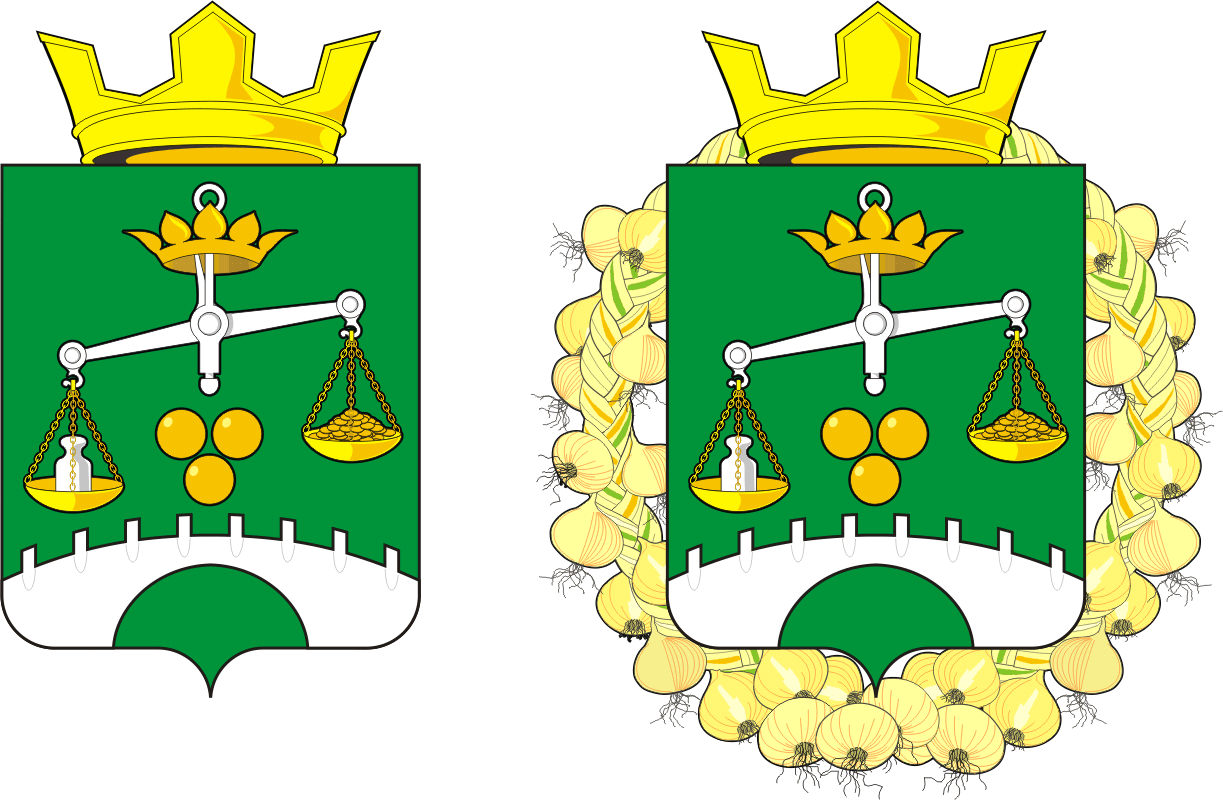 Об избрании председателя Совета депутатов муниципального образования Петровский  сельсовет Саракташского района Оренбургской области четвёртого созываРазослано: Барсукову А.А., администрации сельсовета, организационному отделу администрации района, официальный сайт администрации сельсовета, прокуратуре района